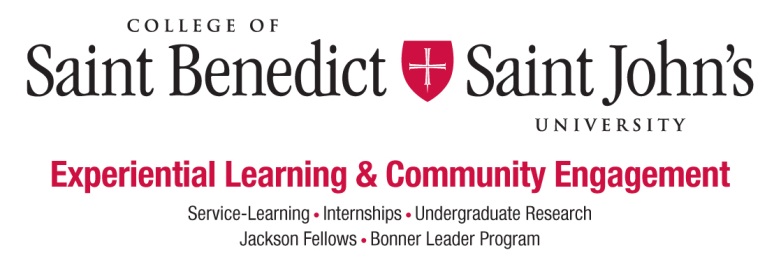 SPRING 2014 DUE DATES FOR INTERNSHIP REPORTS AND EVALUATIONSStandard Spring Internship Start and End dates:  January 15-May 9*If your starting and ending dates vary from these dates, contact the Internship Office for alternate due dates.  DUE DATES FOR REGISTRATION MATERIALS:DUE DATES FOR REPORTS & EVALUATIONS TO THE INTERNSHIP OFFICE/OTHER REQUIREMENTS:*Electronic submission of report and evaluation forms is preferred.  -Forms are available on the Internship website: http://www.csbsju.edu/internship/ops/current_interns.htm or you may also download forms from Outlook Public Folders/subfolder “Academics”/subfolder “Internship” and email completed reports/evaluations to your Faculty Moderator and Laura Hammond lhammond@csbsju.edu .If you won’t have regular access to your email account during your internship, contact the Internship Office for alternatives for submitting forms.  DUE DATES FOR FACULTY-DETERMINED MEANS OF EVALUATION:These Means of Evaluation will be listed on your Registration For Internship – Learning Contract form. 	-Check with your faculty moderator for due dates.	-Send originals of this evaluation data directly to your Faculty Moderator.  Email is usually preferred. 
Journal:   if required, send directly to your faculty moderator(s) weekly, monthly or as instructed. 	-The Internship Office does not need a copy. Short papers, essays or reports:  if required, send directly to your faculty moderator. 	-The Internship Office does not need copies. ***PLEASE KEEP COPIES OF ALL YOUR PAPERWORK***Please inform the Internship Office if you are unable to meet any deadlines!If you have questions regarding due dates, call the Internship Desk at 363-5799.CSB/SJU Internship Program Laura Hammond (lhammond@csbsju.edu) and Katie Vogel (kvogel@csbsju.edu)37 S. College AvenueSt. Joseph, MN  56374-2099Phone: 320-363-5799Fax:  320-363-5600DateItem DueDec. 9Registration for Internship can be completed online at:https://apps.csbsju.edu/internship/learning-contract/form.aspx **Signatures from your faculty moderator, department chair, and site supervisor will now be collected via the online system.Check DatesLegal and Professional Issues session-required as a apart of registration process-dates are posted on Internship Website Calendar: www.csbsju.edu/internship DateItem DueFeb. 10*Intern’s First Report-Note: Global Business Leadership (Management) and Accounting Interns will be required to do weekly reflections on Moodle instead of the first reportFeb. 17-Mar. 14Schedule site visit/conference call between these dates—Schedule early!-Involves your supervisor(s), faculty moderator, and the Assistant Director of Experiential Learning & Community Engagement-See green sheet with instructions and sample questions given to you with your registration materialsFeb. 28*Joint Mid-Term Evaluation-Meet with your supervisor(s) to discuss before sending itApril 7*Intern’s Second Report-Note: Global Business Leadership (Management) and Accounting Interns will be required to do weekly reflections on Moodle instead of the second reportMay 9*Supervisor’s Final EvaluationMay 9*Intern’s Final Self-Evaluation